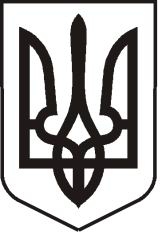 УКРАЇНАЛУГАНСЬКА  ОБЛАСТЬПОПАСНЯНСЬКИЙ  РАЙОНПОПАСНЯНСЬКА МІСЬКА РАДАШОСТОГО СКЛИКАННЯСОРОК ПЕРША СЕСІЯРІШЕННЯ30 травня 2013 р.                             м. Попасна	                                        № 41/5Про передачу котелень комунальноївласності на баланс ПКП «СКП» Відповідно до ст.ст. 25, 60, 73 Закону України «Про місцеве самоврядування в Україні», ст.ст. 181, 316, 317, 327, 328 Цивільного кодексу України, ст. 137 Господарського кодексу України, розглянувши листи завідувачок Дошкільних навчальних закладів, з метою обслуговування та подальшої експлуатації комунального майна, Попаснянська міська радаВИРІШИЛА:Передати котельню «Черемушки» (балансова вартість 75 255,24 грн.), розташовану за адресою м.Попасна, вул. Донецька, 6д, яка є власністю територіальної громади міста Попасна та перебуває в оперативному управлінні КЗ «Дошкільний навчальний заклад (ясла-садок) №7 Попаснянської міської ради Луганської області»  на баланс  Попаснянському комунальному підприємству «СКП». Здійснити приймання-передачу в строк до 10.06.2013р., про що скласти відповідний  акт та подати його на затвердження міському голові.Передати котельню №24 (балансова вартість 31 831,50 грн.) , розташовану за адресою м.Попасна, вул. Котовського,1а, яка є власністю територіальної громади міста Попасна та перебуває в оперативному управлінні КЗ «Дошкільний навчальний заклад (ясла-садок) №6 Попаснянської міської ради Луганської області»  на баланс  Попаснянському комунальному підприємству «СКП». Здійснити приймання-передачу в строк до 10.06.2013р., про що скласти відповідний  акт та подати його на затвердження міському голові.При прийомі-передачі представниками обох сторін, із залученням представника виконавчого комітету Попаснянської міської ради, провести інвентаризацію обладнання, яке перебуває в зазначених вище котельних, про що скласти відповідний інвентаризаційний опис.Контроль за виконанням цього рішення покласти на заступника міського голови Табачинського М.М. та на постійну комісію з питань бюджету, фінансів, регіональних зв’язків і комунальної власності.                 Міський голова                                                             Ю.І.Онищенко 